A black box is memory device used to record data in car and aircrafts which helps in restoration of the events before the accidents.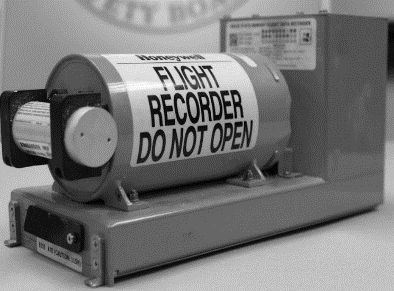 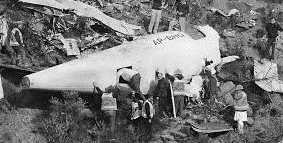 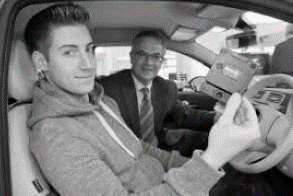 You are required to design a processor that will store data in the black box using Harvard architecture. Question # 1Clearly show the MMU (Memory Management Unit), Where will you attach the Black box. (diagram required).Question # 2In your opinion, how many pipeline stages are appropriate and why? ((diagram required))	Question # 3You are required to introduce an assembly language instruction that will search a particular register value in the memory. What modifications are required on hardware (ALU) and software (virtual) sides.Question # 4What do think about the structural and Data Hazards. If they occur, then create a scenario?